First Mennonite Church of ChristianPastor Laura Goerzen, Organist – Bev Hasan, Greeters – Wilbur & Hazel Voth , Worship Leader – Pat KrehbielSeptember 29, 2019Gathering and PraisingPreludeIntroit 							   FMCC SingersWelcome AnnouncementsCall to Worship                                                                              [silence]Opening Prayer*Gathering Hymn – “Unto they temple, Lord, we come”                 #4*Passing the PeaceScripture Reading – 1 Kings 5:3-5, 6:2, 37-38, 7:1-2Stories of Holy Space                                                           Randy StuckySpecial Music -                                                                     FMCC SingersSecond Scripture Reading – Jeremiah 7:1-11Receiving God’s WordSermon             					  Laura GoerzenHymn of Response – “Where charity and love prevail”	      #305Sharing with One AnotherSharing Joys and ConcernsPrayer of the ChurchOffertoryOffertory PrayerGoing in God’s Name*Sung Benediction –				                 FMCC Singers*BenedictionPostlude*Those who are able are invited to standPastor Laura GoerzenPastor Laura’s email:  laura.n.goerzen@gmail.comPastor Laura’s Cell Phone:  620-386-0518Pastor’s office Hours:  Tues.—Fri. 9:30AM-1:30PMStudy Phone 620-345-8766Church Secretary:  Lurline WiensLurline’s phone number:  620-345-6657Lurline’s email:  fmcc.secretary1@gmail.comOffice hours:  Tues. 1:00-4:00PM, Thurs-Fri. 8:30AM-12:00pmChurch Phone:  620-345-2546Church Website:  www.fmccmoundridge.orgHoly Space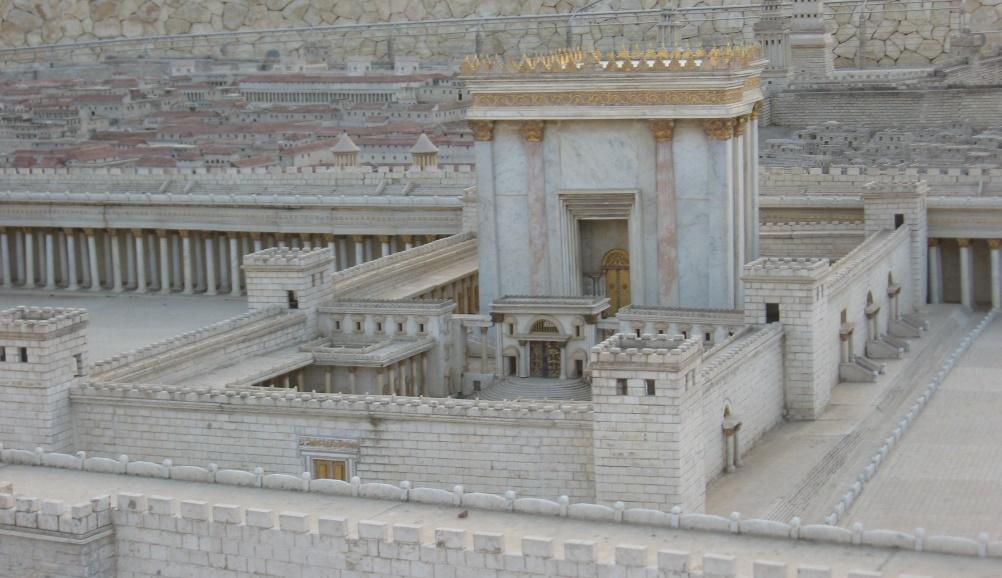 First Mennonite Church of ChristianMoundridge, KSA welcoming Community of Christians for PeaceSeptember 29, 2019OpportunitiesToday:    9:30AM	Sunday School	   10:30AM	Worship ServiceSeptember 29:  FMCC Singers practice 9:30am, 				Neighborhood ice cream social, 5:30 pmOctober 6: World Communion SundayOctober 6:  Snack and Dream gathering at Pat and Dwight Goering’s house, 6:00PM, come to discuss new ideas for being churchOctober 8:  Worship team, 9:30 amOctober 24:  Pine Village Benefit Dinner and AuctionOctober 27:  FMCC Singers practice 9:30am, no Sunday School			Worship Service at Pine Village 10:30amOct. 28:  Meat CanningNovember 10: Harvest Thanks Offering, Potluck with Church Business Meeting followingNovember 17:  joint Mission Sunday at Eden at 9:30 amSunday, October 6:  Organist - Roberta Gingerich, Greeters – Ann & Andy Storer, Worship Leader – Gordon Goering, Special music – Dale & Connie GermerothOffer hospitality to one another without grumbling.                   1 Peter 4:9AnnouncementsWhere is the Prayer Quilt?  The Prayer Quilt is back at the church.Medical equipment rental program:  as a service of the Moundridge United Methodist Church, we have started a short term, small medical equipment rental program for Moundridge and the surrounding areas.  This would involve equipment such as crutches, canes, walkers, shower seats, etc.  The program is designed to be of no cost to the renter.  We however would like to have the equipment returned in good condition as soon as the individual is done with it.  We will clean and disinfect it for the next person.  Questions concerning this program should be directed to 620-386-6453 and NOT to the church.Hesston College invites alumni and friends to campus for Homecoming 2019, Sept. 26 to 29. The weekend offers activities for all ages, including dedications for facilities part of the Be Greater campaign - Bess Mullet Softball Field, Yost Center and the Bonnie Sowers Nursing Center, The Manickam Mosey Two-Mile Run/Walk, a disc golf tournament, a kids' festival, picnic meal and athletic events. See the full weekend schedule at hesston.edu/homecomingMennonite Heritage and Agricultural Museum Fall Lecture Saturday, October 5 at 9:30 am – Seagoing Cowboys and Tractors to Poland.  See flyer on south bulletin board.Sun., Oct. 6 – Bethel College Wind Ensemble and Philharmonia Orchestra joint concert, 3 p.m., Memorial HallHesston College's annual Cultures Fair will be from 7 to 9 p.m., Monday, Oct. 7 in the Hesston Mennonite Church Community Center on the Hesston College campus. In fall 2019, the campus boasts students from 25 countries - many of whom will share their hearts through food, games, dance, vocal and instrumental music.  A family-friendly event. Free and open to the public.Fall Festival at Bethel College – Oct. 10-13 with most events Sat., Oct. 12; see www.bethelks.edu/fallfest/ or Fall Fest 2019 on Facebook.Thurs., Oct. 10 – Artist reception for Kathy Schroeder, “Read the Pictures: Notes from a Visual Learner,” 6-8 p.m., Regier Gallery in Luyken Fine Arts Center at Bethel College [NOTE different day of week than in past years, and change from some printed calendars]Bethel College Theater presents A Shayna Maidel by Barbara Lebow – Fri., Oct. 11, 7:30 p.m., Sat., Oct. 12, 3:30 p.m., Sun., Oct. 13, 2 p.m., Krehbiel Auditorium in Luyken Fine Arts Center.  Tickets at Thresher Shop in Schultz Student Center, Mon.-Fri., 8 a.m.-5 p.m., or a minimum of one hour before show time in the LFAC ticket office, subject to availability. Kauffman Museum’s monthly bird walk will be on the second Saturday in October (Oct. 12), to coincide with Bethel College’s Fall Festival.  November 3-8, join MCC for a South Texas Borderlands learning tour.   This learning tour will be packed with opportunities for learning about immigration.  From talking with MCC partners who work in legal representation, to those that do water drops, to providing shelter to those recently released. You will also connect with people who have lived the immigrant experience, visit Mennonite churches on the border, hear perspectives from south of the border, and visit a detention center. You will have a first-hand learning experience on the impact of policy and see the hope of incredible people working to extend God’s love and compassion for all.  The cost for the trip is $700, plus airfare. Please contact anahinojosa@mcc.org or jordanpenner@mcc.org for more information.All singers are invited to sing in the annual Hesston College Masterworks performance on Saturday, November 16.  This year’s performance will be “Song of Wisdom”.  Rehearsals begin October 7.  For more information, go to Hesston.edu/masterworks or contact Russel Adrian at Russell.adrian@hesston.edu or 620-327-8143